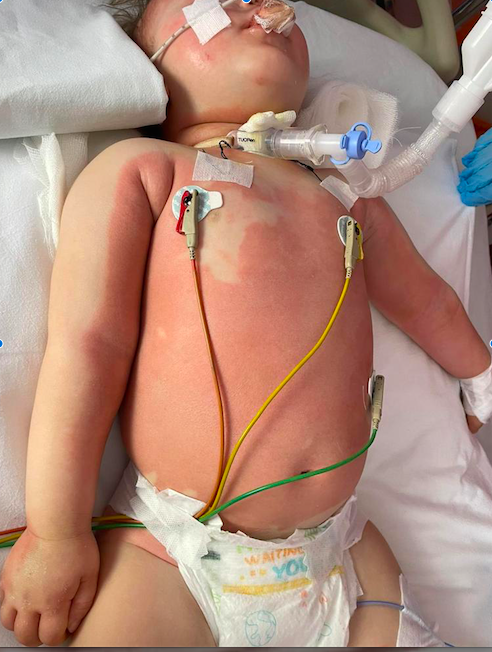 Figure1: Skin lesions of the Naxe Gene mutation